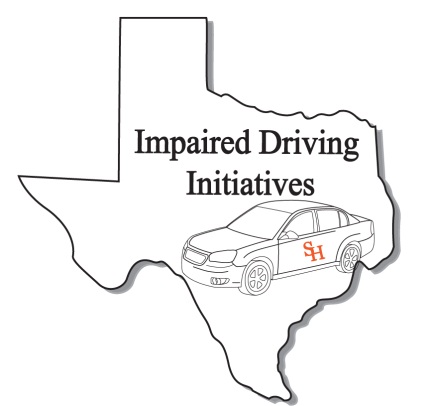 Personal InformationName: 									Last	 		First 			MITCOLE PID: 			Date of Birth:				Home Address* 								Street or Box NoCity 				State				ZipWork Phone:						Fax Number:						Cellular Phone 						Email Address: 								Peace officer Status:  Full Time: 	          Reserve: 	        Cadet:	   Other: 		(if you are a peace officer, check the appropriate box. This is for your TCOLE records)** Attach copy of TCOLE report showing 24 hr SFST course. Registration is not complete until we have report. Exceptions are Texas DPS and TX Park & Wildlife.**Agency/ Company InformationAgency/Company Name: 							 Agency Address: 								Street or Box NoCity			 State 			ZipJob Title: 					Course InformationCourse Title 	ARIDE				  Credit Hours:	16		Starting Date:	 02/20/2018				 Ending Date: 	 02/21/2018				Course Location:   McLennan Community College Emergency Services Education Center 		        7601 Steinbeck Bend Dr   __          ___Site Address	Waco  	                           TX			76708		City				 State 			ZipAdvanced Roadside Impaired Driving EnforcementWaco, TexasFebruary 20-21, 2018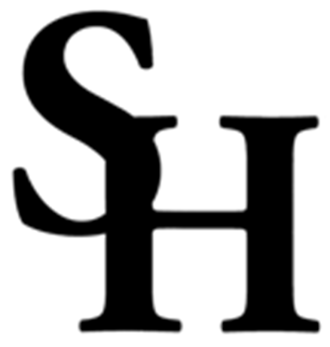 After completing application, please e-mail to DRE@SHSU.edu or Fax to 936-294-3263WALK-INS WILL NOT BE ACCEPTEDSignature: 							  Date: Sign: 				